Sort a list alphabeticallyYou can sort a one-level bulleted or numbered list so that the text is in alphabetical order. You can sort in ascending order (A to Z) or in descending order (Z to A).Select the text in a bulleted or numbered list. On the Home tab, in the Paragraph group, click Sort.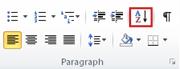 In the Sort Text dialog box, under Sort by, click Paragraphs and Text, and then click either Ascending or Descending.